Pengaruh Media Audio-Visual Terhadap Kesempurnaan Gerakan Teknik Dalam Pembelajaran Seni Bela Diri Pencak Silat ( Kuasi Eksperimen Siswa di Kelas IV SDN Mancak 1 )SKRIPSIDiajukan pada Jurusan Pendidikan Guru Madrasah Ibtidaiyah Sebagai Salah Satu Syarat untuk Memperoleh Gelar Sarjana Pendidikan (S.Pd.)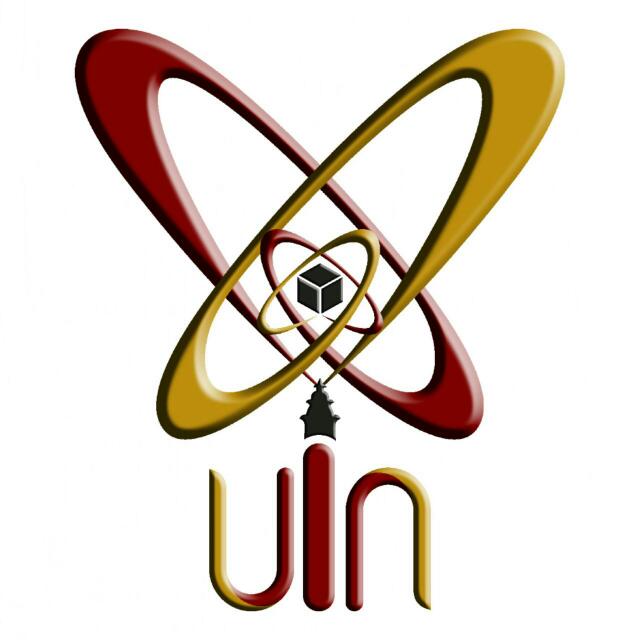 Oleh:FAKULTAS TARBIYAH DAN KEGURUAN UNIVERSITAS ISLAM NEGERISULTAN MAULANA HASANUDDIN BANTENTAHUN 2018 / 1439 HNURLAILA FARADIKA142400738